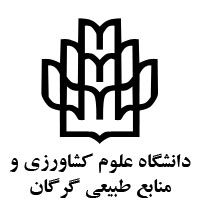 بسمه تعالیکارنامه جهت ترفیع (تمدید قرارداد) اعضای هیأت علمی دانشگاه علوم کشاورزی و منابع طبیعی گرگان*برای تمدید قرارداد، به جای تاریخ اعطا و استحقاق پایه تاریخ شروع و پایان قرارداد ذکر شود.امضای متقاضی و تاریخجدول 2 - رعایت نظم و انظباط درسی و شئونات آموزشی**حداقل امتیاز قابل قبول از مجموع بندها 35/0می باشد. امتیازات این جدول در نمره کل محاسبه نمیشود و جنبه وتویی دارد.جدول 3 - ارایه خدمت قابل قبول آموزشی به لحاظ کیفیت*(گزارش های کیفیت تدریس ضمیمه شود)*حداقل قابل قبول برای ترفیع 16 از 20می باشد. ** برای نمره 16 الی 99/17 نیم امتیاز و برای میانگین 18 و بالاتر یک امتیاز در سال لحاظ می گردد. جدول 4 - ارایه خدمت قابل قبول آموزشی به لحاظ کمیت* (احکام تدریس و مدیریتی ضمیمه شود)*تعداد واحد معادل تدریس در هر نیمسال نباید از حد موظفی کمتر باشد. **راهنمایی و مشاوره پایان نامه کارشناسی ارشد و رساله دکتری به عنوان واحد درسی تا حداکثر 40 درصد موظفی قابل قبول است. همچنین کمبود واحد درسی تا حداکثر 40 درصد موظفی با (1) امتیاز مقاله چاپ شده در مجلات بین المللی با نمایه معتبر و مجلات معتبر داخلی، (2) گزارش طرح های پژوهشی خارج از دانشگاه (جذب بودجه پژوهشی) با عقد قرارداد، و (3) اختراع یا اکتشاف دارای تاییدیه علمی،  قابل جبران است. در هر حال حداکثر 50 درصد واحد موظفی از دو محل مذکور قابل جبران است.*** ضریب مقطع تدریس برای دوره های کاردانی5/0، کارشناسی 1،کارشناسی ارشد25/1 و دکتری تخصصی 5/1 می باشد.**** حداکثر امتیاز قابل محاسبه در هر نیمسال تحصیلی 5 می باشد.جدول 5 - اهتمام به امور پژوهشی و فناوری *خلاصه جدول 5**کسب حداقل 2 امتیاز برای مربیان و 4 امتیاز برای استادیاران و مراتب بالاتر (فاقد سمت اجرایی) از فعالیت های پژوهشی-فناوری ضروری می باشد. 50 درصد امتیاز باید از شش ردیف اول کسب شود. درج فعالیت های مختلف تا حصول اطمینان از کسب حداقل امتیازات لازم کفایت می کند. رییس و معاونین دانشگاه از کسب حداقل امتیاز فعالیت های پژوهشی-فناوری مستثنی هستند. برای روسا و معاونین دانشکده ها و مدیران ستادی کسب 30 درصد حداقل امتیاز و برای مدیران گروه ها و سایر مدیران کسب 50 درصد حداقل امتیاز ضرورت دارد.**مجلات علمی-پژوهشی دارای نمایه معتبر بین المللی عبارتند از: (1) مجلات تحت پوشش ISI که ضریب تاثیر برای آن ها محاسبه می شود (موسوم به JCR)، (2) مجلات تحت پوشش Scopus، و (3) مجلات تحت پوشش ISC که همزمان مورد تایید کمیسیون بررسی نشریات علمی کشور هستند. ***امتیازات شش ردیف اول برای حداکثر 3 سال قابل ذخیره است و چنان چه در سال های بعدی کمبود امتیاز وجود داشت قابل استفاده خواهد بود. اعطای پایه تشویقی نیز بر اساس ذخیره این شش ردیف خواهد بود. ارائه صفحه اول و آخر مقالات کافی خواهد بود. گزارش طرح ها و کتب برگردانده می شوند.جدول 6 - امتیازات از فعالیت های علمی-اجرایی مطابق ماده 4 ارتقا** بندهای 1 و 2 هر کدام 1 امتیاز به ازای هر سال دارند و کسب امتیاز 6/0 از هر بند برای ترفیع ضروری است. حداقل امتیاز لازم علمی-اجرایی 2 و حداکثر امتیاز قابل محاسبه برای متقاضیان فاقد سمت اجرایی 3 می باشد. درج فعالیت ها مثل راه اندازی واحد جدید، رشته جدید، مشارکت در برنامه ریزی درسی، برگزاری کارگاه ها و نمایشگاه ها، جذب دانشجو به ویژه خارجی، مجلات و همایش ها، شرکت در هیات ها و کمیته ها و شوراهای مختلف، طرح سئوال کنکور، و سایر امور محوله ... ** ارائه تأیید مقام احاله کننده فعالیت اجرایی الزامی است.جدول 7 - کسب حداقل امتیازات لازمه برای ترفیع** کسب حداقل 10 امتیاز برای مربیان و 12 امتیاز برای استادیاران و مراتب بالاتر از جمع کل مواد 2 الی 4  الزامی است.جمع بندی شاخص ها و امتیازات مورد نیاز*تایید گزینه خیر در ردیف آخر و تایید گزینه بله در سایر ردیف ها جهت ترفیع الزامی است.مراحل تایید و تصویب: نظر شورای گروه:تقاضای ترفیع خانم/آقای............................................. در جلسه شماره ............ مورخه ................................  گروه  بررسی و با جمع کل .............. امتیاز مورد تأیید قرار گرفت/نگرفت. امضا و تاریخنظر کمیته منتخب:تقاضای ترفیع خانم/ آقای ………….در تاریخ ………. در کمیته منتخب دانشکده مورد بررسی قرار گرفت وبا اعطای یک پایه ترفیع در تاریخ ………. به ایشان موافقت شد            موافقت نشد اعضای کمیته منتخب دانشکدهنظر کمیته ترفیعات دانشگاه:تقاضای ترفیع خانم/ آقای............... در تاریخ .............در کمیته منتخب ترفیعات دانشگاه مورد بررسی قرار گرفت وبا آن موافقت شد               موافقت نشدمعاون آموزشی دانشگاه				معاون پژوهشی دانشگاه				نماینده رییس دانشگاهتجدید نظر کمیته ترفیعات دانشگاه: تقاضای ترفیع خانم/ آقای.............در تاریخ .............در کمیته منتخب ترفیعات دانشگاه مورد تجدید نظر قرار گرفت و با آن موافقت شد             موافقت نشدمعاون آموزشی دانشگاه				معاون پژوهشی دانشگاه				نماینده رییس دانشگاهمشخصات متقاضی:مشخصات متقاضی:مشخصات متقاضی:مشخصات متقاضی:مشخصات متقاضی:مشخصات متقاضی:نام:نام خانوادگی:مدرک تحصیلی:رشته تحصیلی:رتبه علمی و پایه:گروه آموزشی:وضعیت استخدامی:تاریخ اعطای آخرین پایه*:تاریخ استحقاق پایه*:عنوان سمت اجرایی:تاریخ شروع:تاریخ پایان:                                                                                                              طرح سربازی از تاریخ:                               پیمانی از تاریخ:رسمی آزمایشی از تاریخ:عنوان پایان نامه کارشناسی ارشدعنوان پایان نامه کارشناسی ارشدعنوان رساله دکتریعنوان رساله دکتریشاخصحداکثر امتیاز در سالگروه(شورای گروه)دانشکده(کمیته منتخب)دانشگاه(کمیته ترفیعات)اعلام و اجرای برنامه هفتگی مطابق ضوابط و نصب آن در محلی که گروه مشخص می کند(حضور حداقل 40 ساعت در هفته) 1/0داشتن طرح درس برای واحد های نظری و عملی با ذکر منابع لازم و نحوه ارزیابی درس1/0تشکیل منظم کلاس های دروس نظری و برگزاری جلسات جبرانی (در صورت نیاز) قبل از شروع امتحانات1/0تشکیل منظم جلسات دروس عملی (آزمایشگاهی، حل تمرین، بازدید، کارگاه، ......)1/0ارائه مشاوره علمی و آموزشی به دانشجویان (حضور در دفتر کار)1/0رعایت شئونات معلمی (شخصیت، اخلاق و ویژگی های شخصی)1/0همکاری موثر با گروه آموزشی و دانشکده1/0جمع امتیاز7/0معدل ارزشیابینیمسال اولنیمسال دومارزشیابی توسط رئیس دانشکده (از 6)ارزشیابی توسط مدیر گروه (از 6)ارزشیابی توسط دانشجویان  (از 8)جمع  هر نیمسال معدل دو نیمسال *امتیاز قابل قبول از کیفیت تدریس **نیمسالتعداد واحد تدریس شده **تعداد واحد تدریس شده **تعداد واحد تدریس شده **تعداد واحد تدریس شده **تعداد واحد تدریس شده **تعداد واحد تدریس شده **نیمسالکاردانیکارشناسیکارشناسی ارشددکتریجمع معادل***امتیاز قابل قبول برای ترفیع ****اول دوم ساعات آموزش آزادواحد موظفی عضو هیات علمی:  واحد موظفی عضو هیات علمی:  امتیاز کمیته ترفیعات دانشگاهامتیاز کمیته منتخب دانشکدهامتیاز گروهحداکثر امتیاز در واحد کار یا ترمحداکثر امتیاز در واحد کار یا ترمعنوان (محل انتشار، سال انتشار)موضوعبند7Q1مقاله چاپ شده در مجلات فهرستJCR15/6Q2مقاله چاپ شده در مجلات فهرستJCR15/5Q3مقاله چاپ شده در مجلات فهرستJCR15Q4مقاله چاپ شده در مجلات فهرستJCR15/4Q1مقاله چاپ شده در مجلات فهرستScopus24Q2مقاله چاپ شده در مجلات فهرستScopus25/3Q3مقاله چاپ شده در مجلات فهرستScopus23Q4مقاله چاپ شده در مجلات فهرستScopus25/4به زبان خارجیمقاله چاپ شده در مجلات علمی-پژوهشی داخلی و خارجی فهرستISC که مورد تایید وزارت علوم  هستند34به زبان فارسیمقاله چاپ شده در مجلات علمی-پژوهشی داخلی و خارجی فهرستISC که مورد تایید وزارت علوم  هستند3-استانی یا منطقه ای2 تا 6-ملی 5 تا 15-استانی یا منطقه ای2 تا 6-ملی 5 تا 15گزارش طرح های تحقیقاتی خارج دانشگاه بر اساس قرارداد (با توجه به میزان جذب اعتبار مصوب هیأت ممیزه)45/0 تا 55/0 تا 5اختراع یا اکتشاف دارای تاییدیه علمی معتبر 588تالیف کتاب چاپ شده توسط ناشر معتبر 633مقاله چاپ شده در مجلات علمی-ترویجی داخلی معتبر مورد تایید وزارت علوم 722مقاله چاپ شده در  سایر مجلات علمی داخلی 833تالیف کتاب چاپ شده توسط سایر ناشرین 966ترجمه کتاب تخصصی 101 تا 21 تا 2ارایه مقاله کامل در همایشها 115/0 تا 15/0 تا 1ارایه خلاصه مقاله در همایشها 1222گزارش طرح های پژوهشی داخلی  13جمع امتیاز :جمع امتیاز :جمع امتیاز :جمع امتیاز :جمع امتیاز :ردیفموضوعکل امتیازامتیاز قابل قبولامتیاز قابل قبولسقف قابل قبولسقف قابل قبول1مقاله چاپ شده در مجلات فهرستJCRنداردندارد2مقاله چاپ شده در مجلات فهرستScopusنداردندارد3مقاله چاپ شده در مجلات علمی-پژوهشی داخلی و خارجی فهرستISC که مورد تایید وزارت علوم هستندنداردندارد4گزارش طرح های تحقیقاتی خارج دانشگاه بر اساس قرارداد نداردندارد5اختراع یا اکتشاف دارای تاییدیه علمی معتبر نداردندارد6تالیف کتاب چاپ شده توسط ناشر معتبر نداردندارد7مقاله چاپ شده در مجلات علمی-ترویجی داخلی معتبر مورد تایید وزارت علوم 228مقاله چاپ شده در  سایر مجلات علمی داخلی 119تالیف کتاب چاپ شده توسط سایر ناشرین 2210ترجمه کتاب تخصصی 2211ارایه مقاله کامل در همایش ها 2212ارایه خلاصه مقاله در همایش ها 1113گزارش طرح های پژوهشی داخلی 22جمع قابل قبول 6 ردیف اول جمع قابل قبول 6 ردیف اول پس از کسر امتیاز جهت جبران موظفی تدریسجمع قابل قبول کل با لحاظ سقفهای قابل قبول  ذخیره از سالهای قبل قابل ذخیره برای سالهای بعد ***فعالیت/مسئولیتتاریختاریخمدتامتیازامتیازامتیازفعالیت/مسئولیتشروعاتماممدتگروهدانشکدهدانشگاهحضور فعال و تمام وقت و 40 ساعت کار کیفی در هفته طبق ضوابط دانشگاه (مواد 21، 22، 23 و 40 آیین نامه استخدامی)انجام تکالیف و وظایف موظفی و محوله در حدقابل قبول و تبعیت از قوانین و مقررات دانشگاه، دانشکده و گروه (مواد 21، 22، 23 و 40 آیین نامه استخدامی) **جمع قابل قبول امتیاز فعالیت های علمی-اجرایی *جمع قابل قبول امتیاز فعالیت های علمی-اجرایی *جمع قابل قبول امتیاز فعالیت های علمی-اجرایی *جمع قابل قبول امتیاز فعالیت های علمی-اجرایی *امتیاز کسب شده ازگروه(شورای گروه)گروه(شورای گروه)دانشکده(کمیته منتخب)دانشکده(کمیته منتخب)دانشگاه(کمیته ترفیعات)دانشگاه(کمیته ترفیعات)امتیاز کسب شده ازکلقابل قبولکلقابل قبولکلقابل قبولکیفیت تدریسکمیت تدریس(موظفی: ___ واحد)پژوهشی و فناوریعلمی- اجراییجمع امتیازات شاخصگروه(شورای گروه)دانشکده(کمیته منتخب)دانشگاه(کمیته ترفیعات)رعایت نظم و انضباط درسی و شئونات آموزشی (جدول 2) □ بله      □ خیر□ بله      □ خیر□ بله      □ خیرارایه خدمت قابل قبول آموزشی به لحاظ کیفیت (جدول 3) □ بله      □ خیر□ بله      □ خیر□ بله      □ خیرارایه خدمت قابل قبول آموزشی به لحاظ کمیت (جدول 4)□ بله      □ خیر□ بله      □ خیر□ بله      □ خیراهتمام به امور پژوهشی و فناوری در حد قابل قبول (جدول 5) □ بله      □ خیر□ بله      □ خیر□ بله      □ خیرخدمت قابل قبول علمی-اجرایی (جدول 6) □ بله      □ خیر□ بله      □ خیر□ بله      □ خیرکسب حداقل امتیازات لازمه برای ترفیع (جدول 7) □ بله      □ خیر□ بله      □ خیر□ بله      □ خیراشتغال یا همکاری با دانشگاه ها و موسسات دیگر (دولتی، غیر دولتی، خصوصی و ...) در ساعات اداری بدون کسب موافقت کتبی دانشگاه □ بله      □ خیر□ بله      □ خیر□ بله      □ خیرجهت تمدید قرارداد:گروه(شورای گروه)دانشکده(کمیته منتخب)دانشگاه(کمیته ترفیعات)میزان نیازمندی به خدمات آموزشی، پژوهشی و علمی-اجرایی متقاضی (در مقیاس 0 تا 100)امضانام ونام خانوادگیردیف